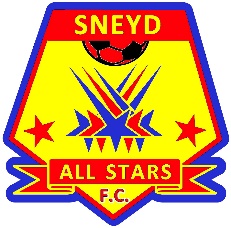 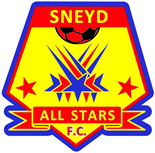 Sneyd All Stars TigersOpen TrialsU12’s Season 2019/20For Experienced Players All Positions Considered Wednesfield Based Training on 3GFA Qualified CoachFA Level 2, Youth Mod 3, Futsal Level 2 & CRBPlaying high quality football & competing in the Walsall Junior Youth LeaguePlease contact Paul on 07791528883Or Sneyd.allstars@yahoo.com